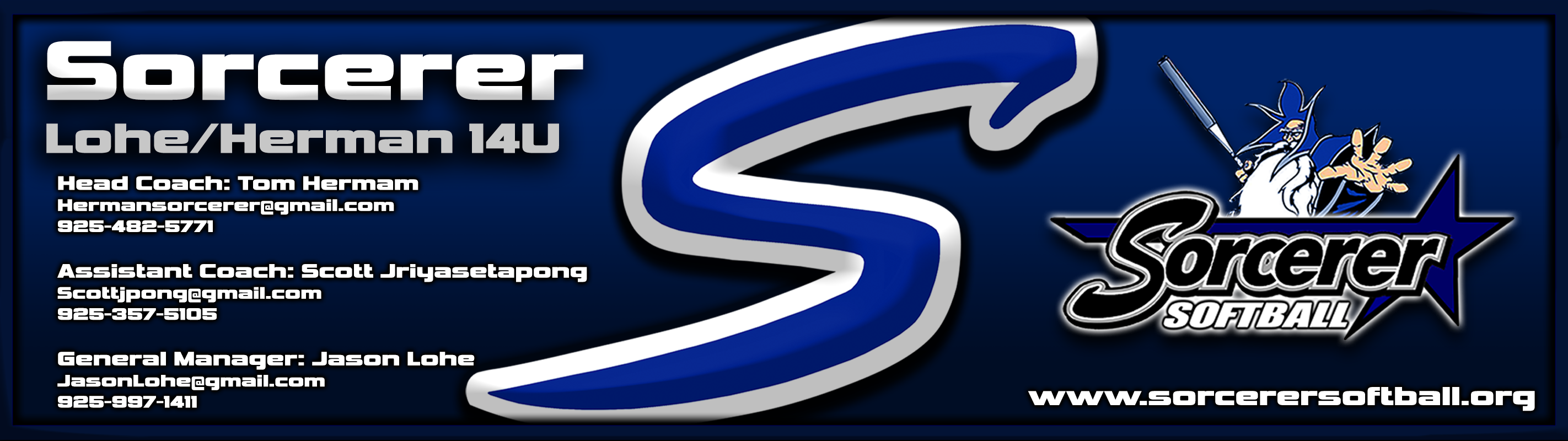 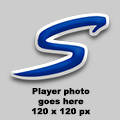 Player NameGrad Year:
Position: Secondary position(s): Bats/Throws: Height/Weight: 
Home Town: 
Player Email: 
Player Phone: Skill Video Link: 
Parents: 
Phone : 
Email: AcademicsSchool:Current Grade:
Current GPA: College Major interest: Accomplishment/Recognition Sorcerer Lohe/Herman 14UHead Coach: Tom HermamHermansorcerer@gmail.com925-482-5771Assistant Coach: Scott JriyasetapongScottjpong@gmail.com925-357-5105General Manager: Jason LoheJasonLohe@gmail.com925-997-1411Sorcerer website: www.sorcerersoftball.orgEvent ScheduleSee more info on our Team webpage:Scan Here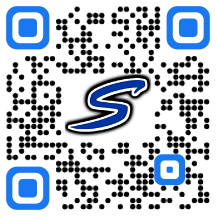 http://www.sorcerersoftball.org/sorcerer-lohe-herman-14u/Personal Statement: Personal Statement: #Jersey Player Name – Grad Year – Sorcerer Lohe/Herman 14U#Jersey Player Name – Grad Year – Sorcerer Lohe/Herman 14U